Profesinis veiklinimas į Eržvilko senelių globos namusGegužės 15 dieną TB1 klasės mokinės šoko į tėvų klumpes Eržvilke. Susitikusios su Eržvilko miestelio bibliotekininke Nijole Beruliene, merginos susipažino su bibliotekos darbuotojo veikla bei pačio miestelio istorija, lankytinais objektais. Po įspūdingos ekskursijos merginos, padėkojusios bibliotekininkei, šoko į TB1 klasės mokinės Lukrecijos mamos Gretos klumpes Eržvilko senelių globos namuose. Moksleivės susipažino su socialinio darbuotojo, slaugytojos profesija, taip pat pamatė, ką veikia seneliai, kuo yra užimami. Teko ir pabendrauti su globojamais seneliais, išgirsti jų istorijas ar anekdotus. Dėkojame Eržvilko bibliotekai ir Eržvilko senelių globos namams už suteiktą galimybę pažinti Eržvilką bei socialinio darbuotojo, slaugytojos ir bibliotekos darbuotojo profesijas.TB 1 klasės mokinė Toma Ašmontaitė.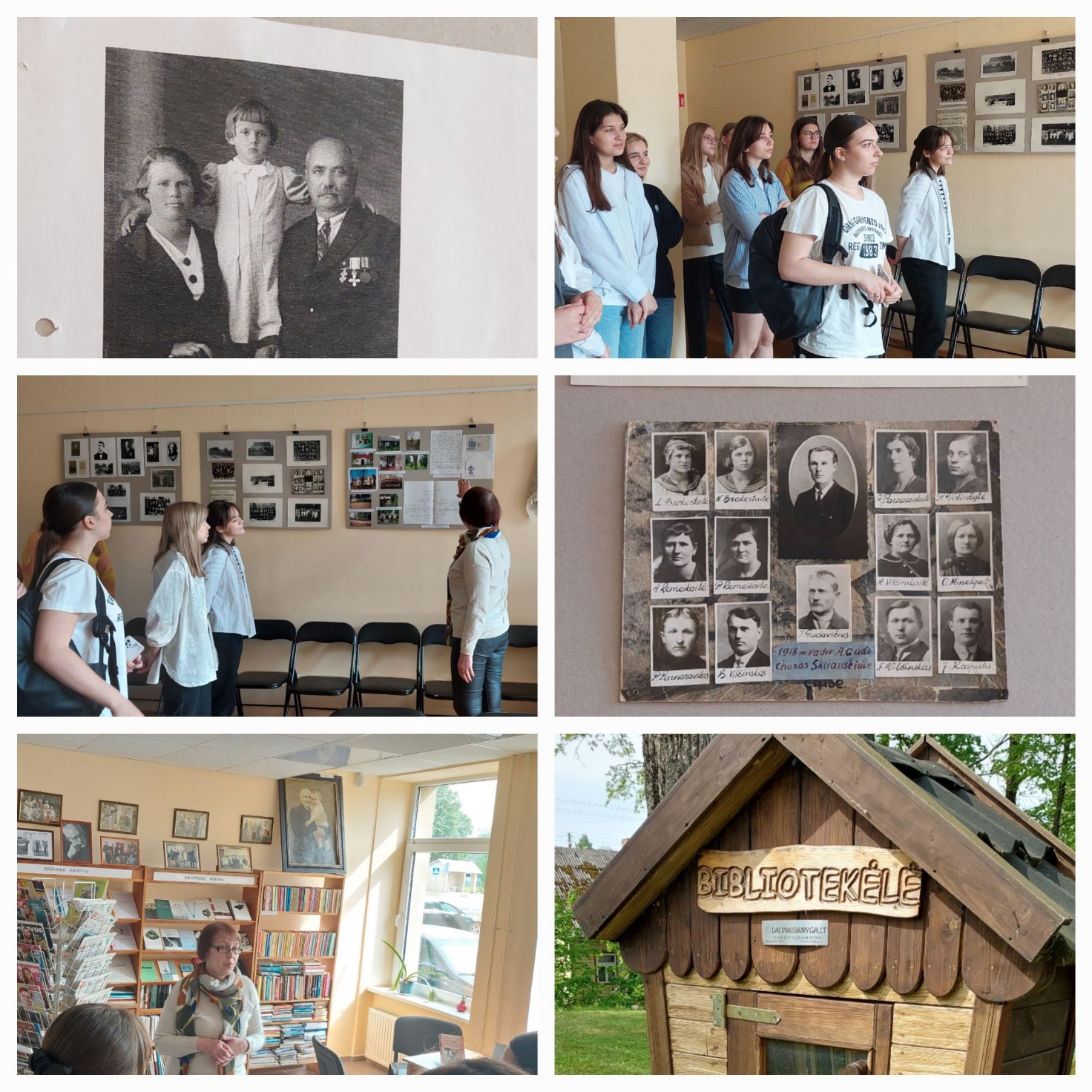 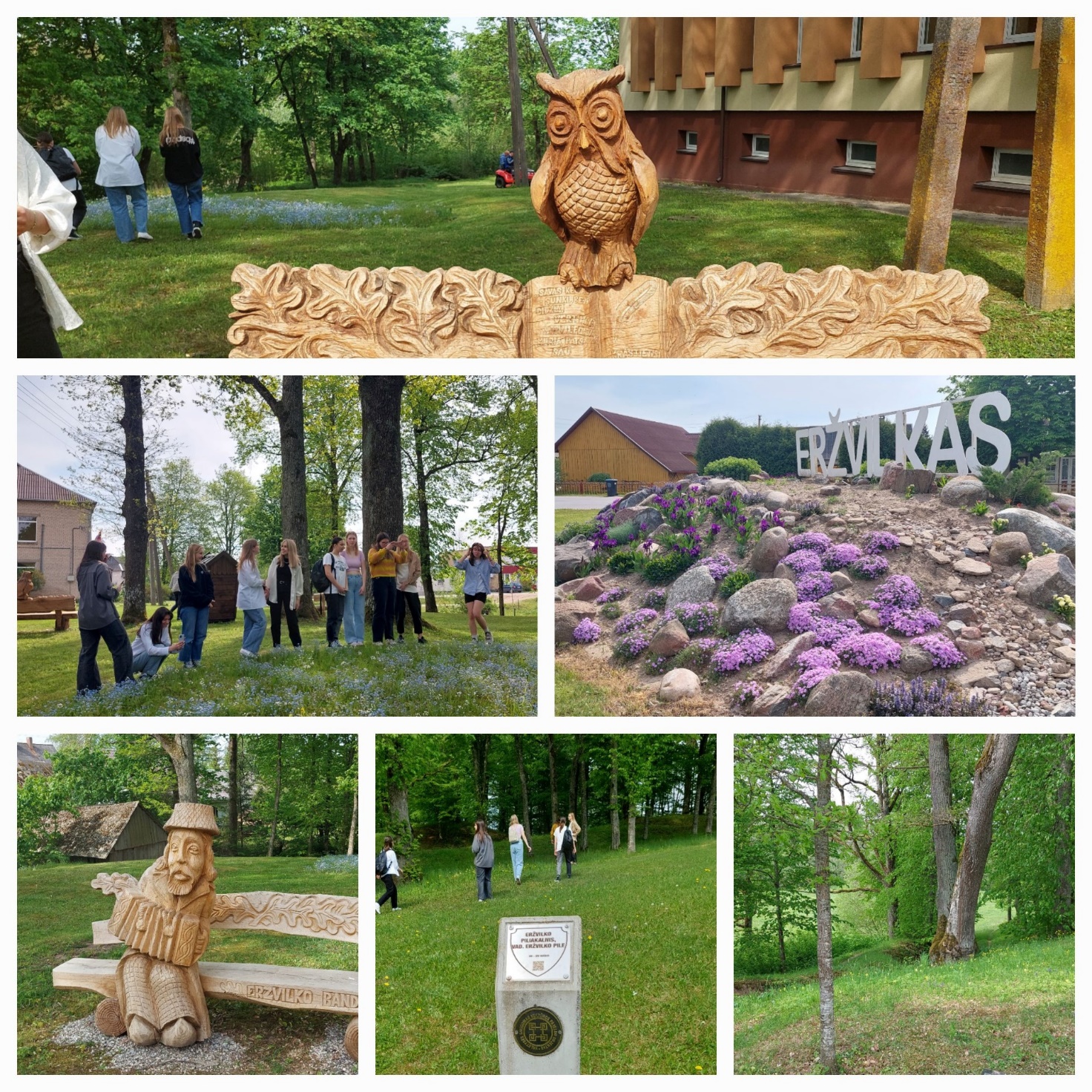 